STRATEGI DAKWAH ISLAMIYAH DALAM MENGATASI PERILAKU MENGKONSUMSI MINUMAN KERAS OLEH REMAJA DI DESA PUULORO KECAMATAN SAMPARA KABUPATEN KONAWE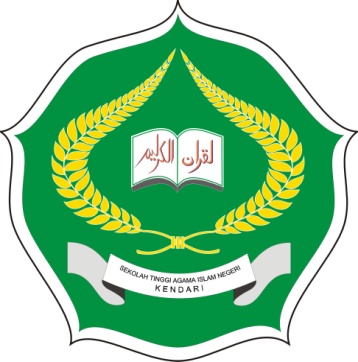 SKRIPSIDiajukan untuk Memenuhi Salah Satu Syarat Mencapai Gelar Sarjana Sosial Islam pada Jurusan Dakwah dan Komunikasi  Program Studi Bimbingan dan Penyuluhan Islam OLEH :LISMAYANTINIM : 11030102001FAKULTAS USHULUDDIN, ADAB DAN DAKWAHINSTITUT AGAMA ISLAM NEGERI KENDARI 2015